Portrait d’une battante : Sylvie Bouchard 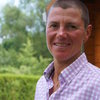 Le 22 avril, première rencontre avec  la première patiente experte de la Croix-Rouge !Le patient-expert est une personne atteinte d’une maladie chronique, qui au fil du temps, a développé une connaissance solide de sa propre maladie, jusqu’à en tirer une expertise. Une expertise qui, cependant, n’est pas scientifique mais issue du vécu de la maladie et de ses symptômes au  quotidien. Soutenu par l’équipe médicale, il a réussi à gagner de l’autonomie dans la gestion de sa maladie. Le patient expert est donc un malade qui dépasse son cas personnel pour aider d’autres malades à mieux gérer leur vie avec la maladie. Il intervient en renfort de l’équipe médicale de manière bénévole."Qui mieux qu’un malade peut comprendre un malade ?"C’est le cas de Sylvie Bouchard, qui a la suite d’un grave accident de vélo survenu en 1993, a dû affronter souffrance physique intense et  séquelles irréversibles. Orientée en 2003 vers le Centre Médico-Chirurgical de Réadaptation des Massues, géré par la Croix-Rouge française depuis 2010, Sylvie suit les conseils du Dr Chaléat-Valayer : rependre, malgré les douleurs, les activités physiques. Avec beaucoup de courage et de ténacité, Sylvie décide de suivre un entraînement quotidien en piscine, qui au bout de trois longues années, lui permet de retrouver la marche.Face à ses progrès exceptionnels, le Dr Chaléat-Valayer invite Sylvie à devenir patiente experte lombalgique chronique au C.MC.R. des Massues.En janvier 2013, Sylvie adhère à la Croix-Rouge française. L’été suivant, elle réussit en e-learning son diplôme universitaire d’Education thérapeutique des maladies chroniques à l’Université Pierre et Marie Curie à Paris VI. Sylvie sait le rôle essentiel des patients experts et l’aide qu’ils apportent aux patients qui avaient renoncé à guérir. Aussi, généreusement, elle propose également d’animer à Lyon dans les prochains mois une première rencontre et sensibilisation à destination de tous les acteurs et structures Croix-Rouge intéressés. Afin, petit à petit, de développer les patients experts dans le réseau de la Croix-Rouge française... Merci et bravo à elle !Cette réunion d’information sur "le patient expert" à destination des salariés et bénévoles Croix-Rouge, aura lieu au CMCR des Massues, le mardi 22 avril de 17 à 19h, en salle des conférences.Pour vous inscrire : corinne.doncque@croix-rouge.fr  ou 06 76 79 65 62Retrouvez également Sylvie Bouchard à travers le reportage que France 3 lui a consacré.